Акция «Вместе по дороге к безопасности!»1 июня 2016 года в Международный День защиты детей наши педагоги участвовали в акции «Вместе по дороге к безопасности!». Они создали и разместили эмблему «Безопасность на дороге» на заднем стекле своих автомобилей, и передвигались с ней.Задачи акции:- способствовать развитию информированности среди педагогических работников, обучающихся и их родителей в области безопасности дорожного движения;- активизировать работу по пропаганде правил дорожного движения и безопасного образа жизни среди детей, родителей, общественности.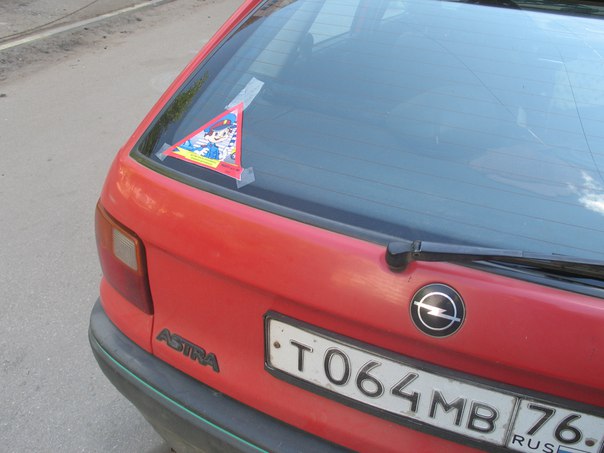 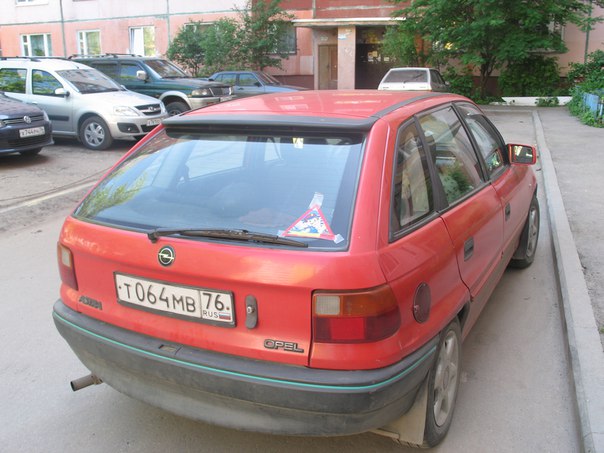 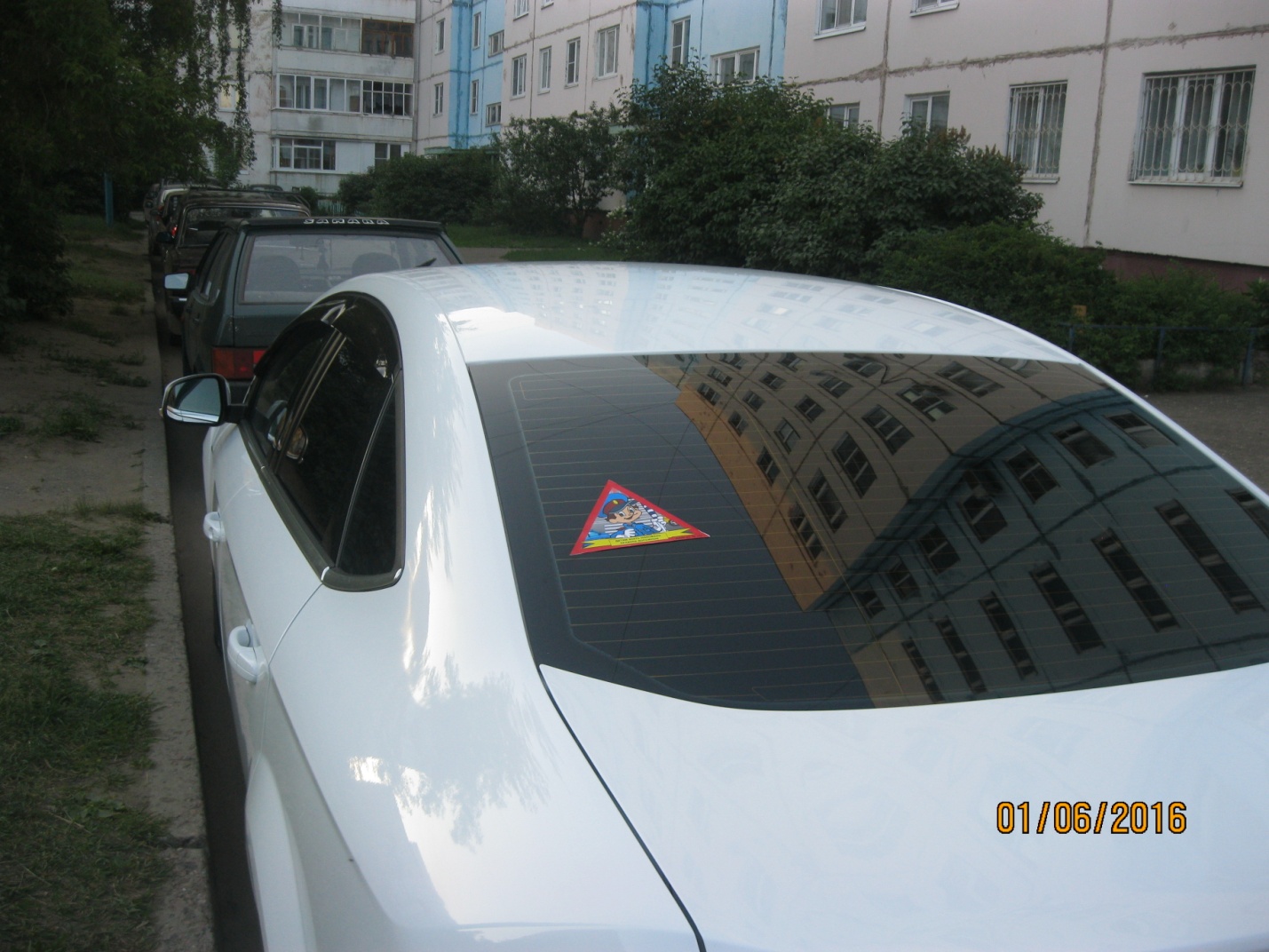 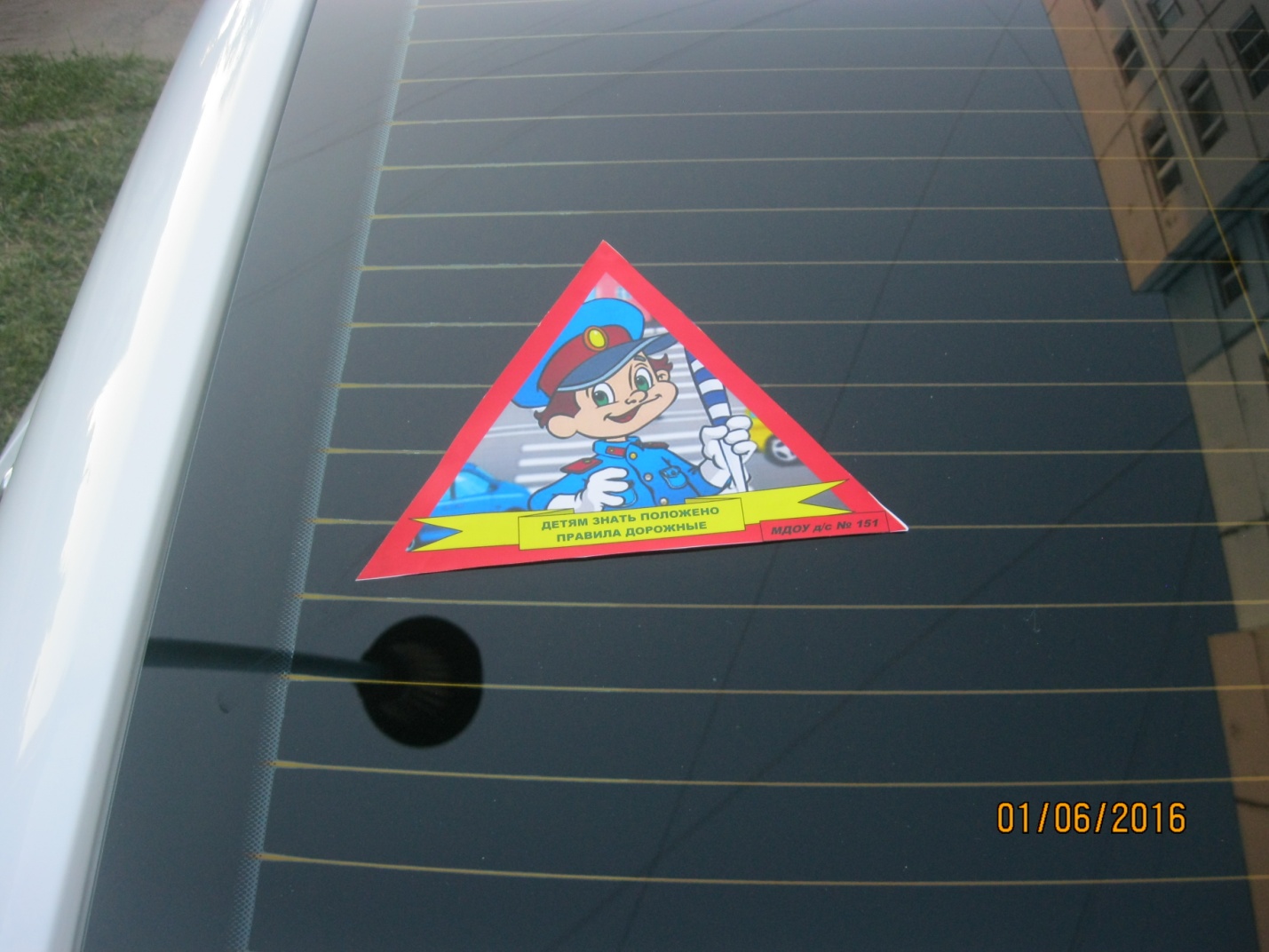 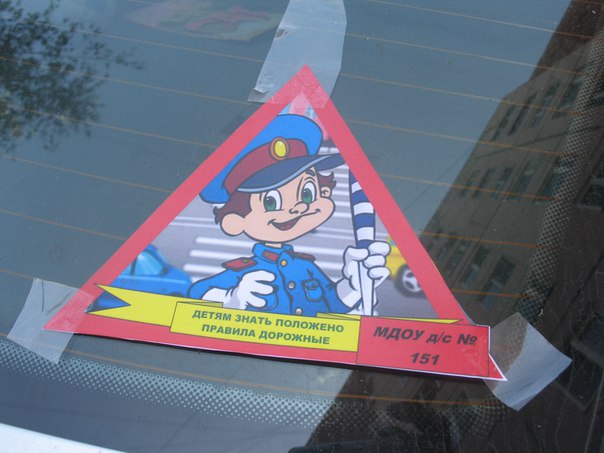 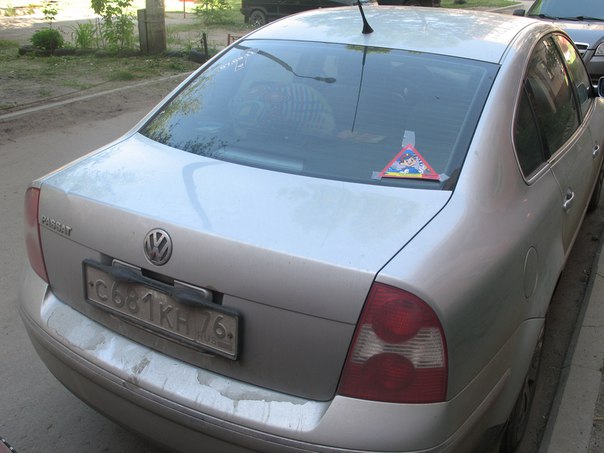 